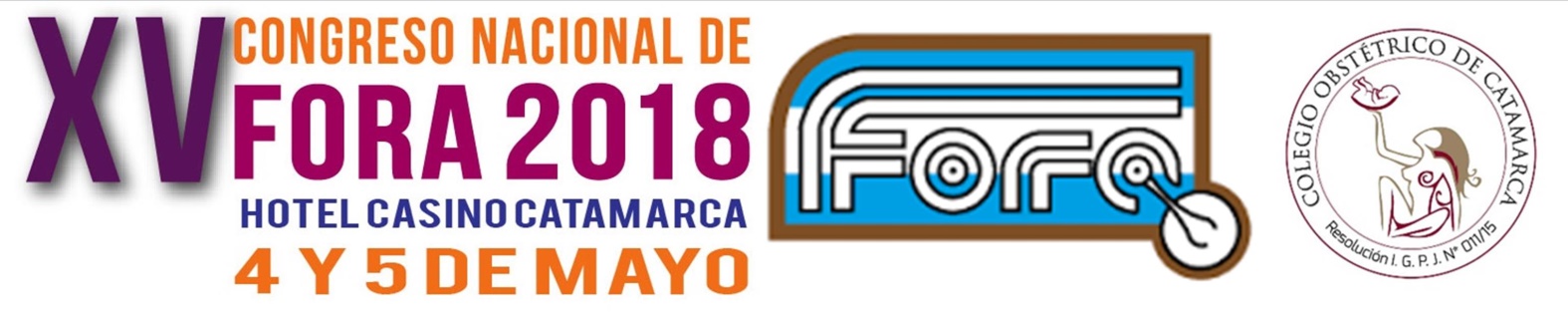 CURSO PRE -CONGRESO“CURSO INTENSIVO DE SUELO PÉLVICO Y EJERCICIO HIPOPRESIVO POST-PARTO”Fecha: 3 de mayo de 2018  HOTEL CASINO CATAMARCA Horario: de 15 a 19 hsAutoridades del Curso Pre- CongresoDirectoras: Lic. Obst. Andrea Romero- Lic. Obst. Lucrecia FiuriCoordinadora: Lic. Obst. Dupontierè ClaudiaSecretaria: Lic. Obst. Vilma VergaraDocente a cargo: Mgter Lic. Obst. Ana Verónica Reinoso.  Instructora de Yoga. Instructora Fitness para Embarazo y Recuperación Post Parto. Couch internacional Certificada LPF® (Low Pressure Fitness). Entrenamiento Hipopresivo y Respiratorio.PROGRAMA15 a 15.30 hs: Acreditaciones.15.30 hs: Palabras de Bienvenida.Módulo 1: 15.40-16.10: Disfunciones. Prevención, Rehabilitación y Recuperación.16.10- 16.40: Método Hipopresivo. Entrenamiento Respiratorio.16.40-16.55: Discusión y preguntas.Coffee BreakMódulo 2: 17.15-17.45: Cambio de Paradigma en la Enseñanza del Pujo.17.45-18.15: Actividad Física en el Embarazo y Post-parto con énfasis en el Cuidado del Suelo Pélvico.18.15-18.30: Discusión y preguntas.18.30: Cierre del Pre-Congreso__________El Curso Pre Congreso tiene cupos limitados __________FORMULARIO DE INSCRIPCIÓNApellido y Nombre: ___________________________________________________________________________________________Tipo de Documento: DNI	 Número de Documento: __________________Fecha de Nacimiento: _____/____/_____Dirección: ____________________________                                                         Código Postal: _______________________Localidad:    __________________                                                                        Provincia: ___________________________País: ________________________________Teléfono Particular:      ___________________________                                  Teléfono Celular: ___________________Email: ____________________________Alumna de Obstetricia: Si/NoTítulo Universitario:      ______________________________                             Universidad: _______________________Año de Egreso: _____________________Filial de FORA que pertenece: __________________________________________________ARANCEL: SOCIOS: $800             NO SOCIOS: $1000MEDIOS DE PAGO: Depósito o Transferencia Bancaria a:BANCO DE LA NACION ARGENTINASucursal Villa CrespoFEDERACIÓN DE OBSTÉTRICAS DE LA REPÚBLICA ARGENTINACuenta Corriente N°: 0230000556C.U.I.T: 30661242325C.B.U: 0110023520002300005563NOTA: Envíe su ficha de inscripción junto a una copia del comprobante de pago a                                                   congreso@fora-obstetricas.org  con el asunto "Pago Curso Intensivo " consignando el nombre del asistente.